IPGPar: Resumo da Reunião – Plano Estratégico de Petrópolis – Sicomércio – 31/01 – 19hBom dia.O IPGPar – Instituto Pró-Gestão Participativa realizou na 5ª feira, 31 de janeiro, no auditório do Sicomércio, a reunião preparatória para a elaboração do Plano Estratégico de Petrópolis. Entre os mais de sessenta participantes estavam membros de partidos políticos, representantes da academia e de diversas entidades, profissionais, empresários e cidadãos, com o objetivo comum de contribuir para a elaboração desse documento que deve orientar os rumos do município durante os próximos vinte anos.Silvia Guedón, Presidente do IPGPar, e Cleveland Jones, Vice-Presidente, fizeram um resumo da atuação do instituto no último ano, com a realização de 5 mesas redondas que discutiram vocações econômicas de Petrópolis, onde foi encontrado um problema comum: a falta de um planejamento de longo prazo (20 anos?) que perpasse os planos quadrienais de governos.Foi apresentada uma metodologia de como se pretende realizar os trabalhos, com prazos e metas. Oito grupos de trabalho foram constituídos, incluindo Infraestrutura e Urbanismo, Saúde, Educação, Desenvolvimento Econômico, Meio Ambiente, Cidadania, Administração Pública e Cultura. Os membros de cada grupo de trabalho foram escolhidos dentre os participantes, e construirão o documento com o apoio do IPGPar.Para as próximas etapas dos trabalhos estão previstos levantamentos dos diversos planos setoriais e outros já existentes, e diagnósticos de cada tema, que deverão guiar os trabalhos subsequentes. Serão feitas análises das oportunidades, ameaças, forças e fraquezas, para embasar as propostas de ações prioritárias para mitigar problemas e potencializar resultados.O cronograma do IPGPar para os trabalhos do Plano Estratégico de Petrópolis prevê a entrega do texto final até dezembro deste ano. No iníco de 2020 será editado e amplamente divulgado junto à sociedade um documento que será apresentado a todos os candidatos às eleições municipais. A proposta do IPGPar inverte a lógica equivocada que o planejamento estratégico vem do governo, entendendo que deve ser uma construção colaborativa da sociedade, de longo alcance (vinte anos), não apenas com duração de uma gestão dos representantes políticos (quatro anos).Dessa forma, o IPGPar espera contribuir para que os representantes eleitos sigam esse planejamento em suas gestões, adequando seus planos de governo ao que foi elaborado e determinado pela sociedade, não ao contrário.Os interessados em participar dessa iniciativa ainda podem entrar em contato com o IPGPar (ipgpar@gmail.com) até o prazo previsto para a composição dos grupos de trabalho (final de fevereiro).Prof. Cleveland M. Jones, DScMembro, Geosciences Advisory Board - NXT Energy SolutionsPesquisador do INOG – Instituto Nacional de Óleo e Gás/CNPq+55 24 98127-3942 – mobileLinkedIn: www.linkedin.com/in/clevelandmjonesLattes: http://lattes.cnpq.br/2858652663353677Mais informações podem ser encontradas nos nossos canais na mídia social e na internet: www.ipgpar.org, www.dadosmunicipais.org.br e no Facebook (IPGPar).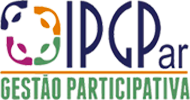 IPGPar - Instituto Pró Gestão ParticipativaRua Afrânio de Mello Franco, No 333-101Quitandinha, Petrópolis – RJ 25651-000E-mail: ipgpar@ipgpar.org / ipgpar@gmail.comSite: www.ipgpar.org / www.dadosmunicipais.org.brFacebook: https://www.facebook.com/institutoprogestaoparticipativa/